УКРАЇНАПАВЛОГРАДСЬКА   МІСЬКА  РАДАДНІПРОПЕТРОВСЬКОЇ  ОБЛАСТІ(12 сесія VІІ скликання)РІШЕННЯ20.09.2016р.                                                      		№ 349-12 /VIIПро проведення громадського обговореннящодо проекту рішення Павлоградської міської ради «Про заборону розміщення тафункціонування закладів грального бізнесу  та азартних ігор у місті Павлоград»	Виходячи з конституційних принципів пріоритету прав  і  свобод  людини  і громадянина, захисту моральності  та здоров'я  населення, заборони  використання  власності  на  шкоду людині і суспільству, враховуючи необхідність зняття соціальної напруги, дотримання правопорядку на території міста, та з метою вивчення думки громадськості міста, керуючись Законами України  «Про місцеве самоврядування в Україні»,  «Про заборону грального бізнесу в Україні», п. 2.10.2 Статуту територіальної громади міста Павлоград, Павлоградська міська радаВИРІШИЛА:1. Провести громадське обговорення щодо проекту рішення Павлоградської міської ради «Про заборону розміщення закладів грального бізнесу та азартних ігор  у місті Павлоград», а саме: закладів, діяльність яких пов'язана з організацією, проведенням та наданням можливості  доступу  до  азартних  ігор  у казино,   на   гральних  автоматах,  комп'ютерних  симуляторах,  у букмекерських конторах,  в інтерактивних закладах,  в електронному (віртуальному)  казино  незалежно  від місця розташування сервера, а також, будь-яких ігор,  обов'язковою умовою участі в яких є сплата  гравцем  грошей,  у  тому  числі  через   систему електронних  платежів, що дає  змогу учаснику як отримати виграш (приз) у будь-якому вигляді,  так і не отримати його  залежно  від випадковості (додається).2. Доручити міському голові винести розпорядження про призначення громадського обговорення, із зазначенням дати, місця, часу проведення обговорення, посадових осіб, які організують та забезпечують його проведення, та питання, що виносяться на обговорення, з подальшою публікацією в засобах масової інформації.3. Відділу з питань регіональної політики  Павлоградської міської ради (Кашталян М.В.) дане рішення довести до відома населення міста через засоби масової інформації.4. Контроль за виконанням даного рішення покласти на постійну депутатську комісію з питань законності, депутатської етики, інформаційної політики, зв'язків з політичними партіями, громадськими організаціями та ЗМІ (голова - О.В. Бутенко).Міський голова                                                                          А.О. Вершина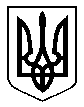 